様式第１号（第４条関係）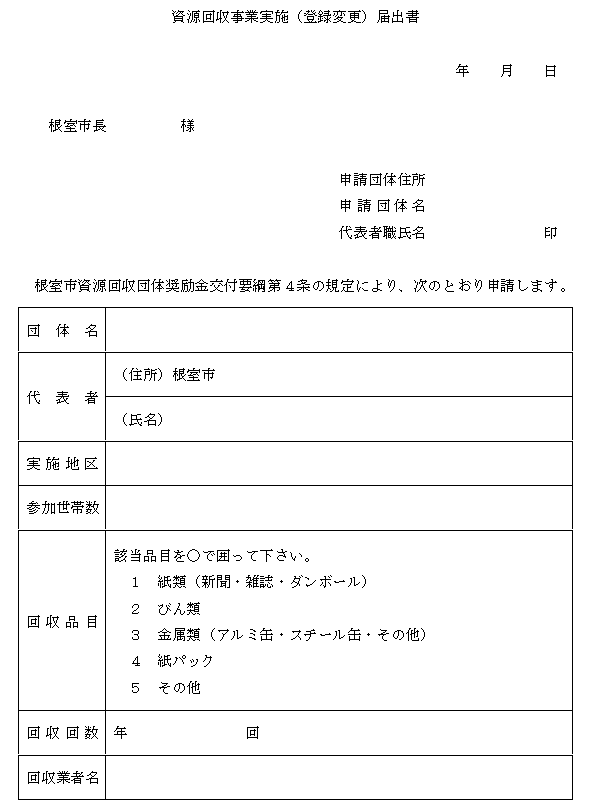 